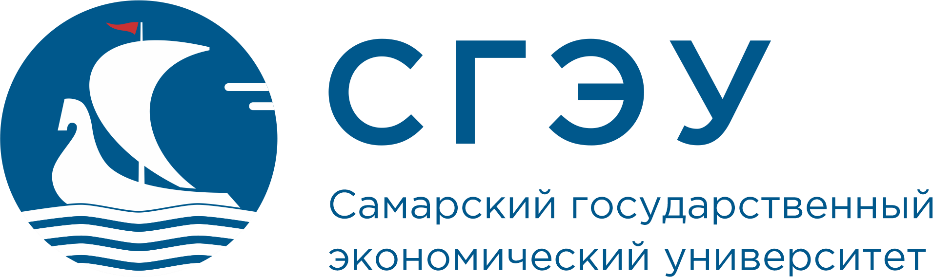 Уважаемые коллеги!Колледж Самарского государственного экономического университета (факультет среднего профессионального и предпрофессионального образования), приглашает учеников 8-9 классов на День открытых дверей (ОЧНО), который состоится 11.02.2023 в 14:00 по адресу г. Самара, ул. Советской Армии, 141 (Главный корпус СГЭУ).Просим Вас рассмотреть возможность размещения данной информации в родительских чатах 8-9 классов и в системе АСУ РСО:Стоишь перед выбором идти в старшие классы или пойти в колледж? Мы поможем тебе разобраться в этом вопросе. 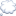 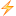 11.02.2023 в 14:00 по адресу г. Самара, ул. Советской Армии, 141 (Главный корпус СГЭУ), состоится день открытых дверей КОЛЛЕДЖА СГЭУ (факультет среднего профессионального и предпрофессионального образования). В этот день, ты сможешь посетить не только встречу с деканом колледжа, но и пройти профориентационные уроки по образовательным направлениям и выбрать для себя самое интересное:ITЮриспруденцияЭкономика
Выбрав обучение на ФСППО (в Колледже) после 9 класса, тебе не нужно проходить никаких вступительных испытаний в колледж, сдав только ОГЭ по математике и русскому языку, ты погрузишься в студенческую жизнь и получишь востребованную профессию, в выбранной тобой сфере:

Экономика и бухгалтерский учет (по отраслям);
Банковское дело;
Информационные системы и программирование;
Коммерция (по отраслям);
Право и организация социального обеспечения.

Кроме того, перед тобой откроется масса возможностей для реализации твоих творческих способностей.

PS: В этом году есть БЮДЖЕТНЫЕ МЕСТА!

#СГЭУ #Колледж #СреднееПрофессиональноеОбразование #БюджетныеМеста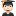 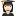 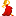 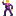 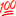 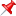 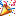 По всем вопросам можно обращаться к директору центра предпрофессионального образования СГЭУ Сажину Игорю Александровичу (8-927-765-15-73).Благодарим за сотрудничество!